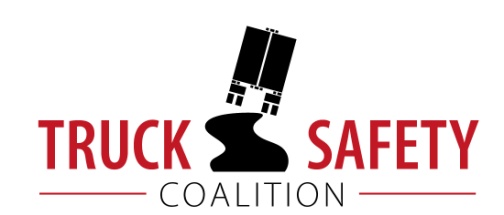 Parents Against Tired Truckers and Citizens for Reliable and Safe HighwaysFACTS ABOUT THE DANGERS OF LARGE TRUCKS IN NEW MEXICOBetween 2011 and 2015, there were 261 fatalities in crashes involving large trucks in New Mexico.  (FARS)Large trucks were involved in 15% of fatal crashes in New Mexico in 2015.  (FARS)Twenty-six percent (26%) of New Mexico’s major roads have pavements in poor condition. (ASCE 2017)Sixteen percent (16%) of New Mexico’s bridges are structurally deficient or functionally obsolete.  (TRIP 2016)Driving on roads in need of repair costs New Mexico motorists $840 million a year in extra vehicle repairs and operating costs--approximately $581 per motorist. (TRIP 2016)Motor vehicle crashes cost New Mexico $2 billion per year, approximately $976 per capita. (NHTSA 2010)KEY:ASCE = American Society of Civil Engineers Report Card for America’s InfrastructureFARS = Fatality Analysis Reporting System 2011-2014 Final, 2015 ARFNHTSA = National Highway Traffic Safety Administration, The Economic Impact of Motor Vehicle CrashesTRIP = The Road Information Program